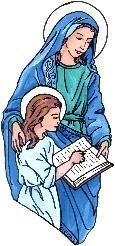                                               Institution Sainte-Anne    Établissement hors-contrat Catholique à Orléans - Maternelle -Primaire - Collège                  Fiche individuelle de réinscription 2023-2024             Institution Sainte-Anne - Établissement hors-contrat catholique - Maternelle-Primaire-Collège12, avenue Claude Guillemin - 45100 Orléans - Tél. : 02 45 86 99 76 - www.institutionsainteanne.comL’identification des parents et de l’enfant « Nous, soussignés (prénoms et nom des parents) ……………………….……………………………………………………………….………..……………………., parents de l’enfant (prénom et nom) ………………….……………………………………………………………………………………………………..…………………… né(e) le (date de naissance) …………………………………………………… à (lieu de naissance) ………………………………………………..………………….. actuellement scolarisé(e) en classe de …………………………………………….…………………… à l’Institution Sainte-Anne. nous avons bien lu et compris le Livret d’accueil et déclarons y adhérer pleinement et sans réserve, nous remettons au secrétariat la présente Fiche individuelle de réinscription accompagnée des documents suivants : Fiche familiale de renseignements 2023-2024 Attestation d’assurance responsabilité civile Chèque de réservation d’un mois de scolarité  À ………………………………………… 	Signature des deux parents : le …………………………………........ 